В воскресение 24 ноября в 12:00по адресу: п.Лесной, ул.Гагарина, д.1 в актовом зале Администрациисостоится обучающий семинар по основам ЖКХ
Принять участие и пройти обучение может каждый житель, желающий разбираться в сфере ЖКХ. 
Каждый слушатель получит информационные материалы и сможет задать свои вопросы. 

Занятия бесплатны! 
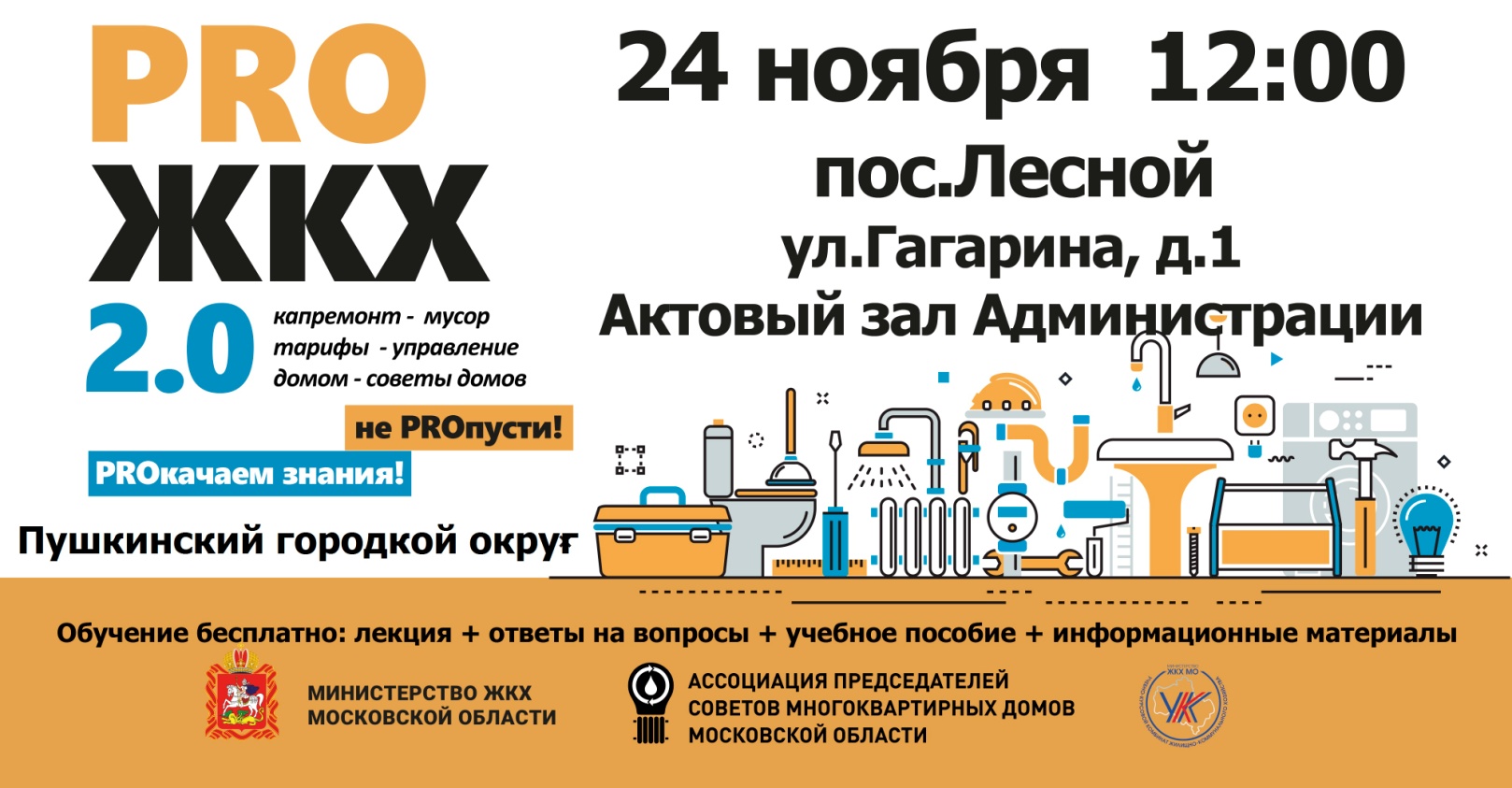       Потребителем жилищно-коммунальных услуг является каждый житель Подмосковья, но при этом не каждый знает свои права, и, что не менее важно, свои обязанности. 
       Ассоциация председателей советов многоквартирных домов совместно с Министерством ЖКХ Московской области проводит масштабный учебный проект «proЖКХ», где управдомы Подмосковья рассказывают об основных понятиях и инструментах, необходимых жителю - потребителю жилищно-коммунальных услуг и поделятся своим опытом в этой области.